ROLE DESCRIPTION	MAIN DUTIES AND RESPONSIBILITIESAcademic staff are expected to carry out a range of duties and responsibilities taken from the duties listed below. Whilst it is not anticipated that all activities listed below will be covered by one person, it is expected that all individuals will make a balanced contribution to teaching and learning and will demonstrate academic leadership. The role of University Tutor may vary depending on the specific requirements of the school. The below details some of the more specific areas that the role may be aligned to, however this is not an exhaustive list. Global Online TutorTo deliver high quality student centred tutoring and support within online modules within a Virtual Learning EnvironmentMusic TutorTo provide specialist instrumental or vocal teaching on performance based modules on undergraduate programmes to ensure that all technical, musical and learning outcomes are met.To support students to gain musical proficiency, knowledge and skills to undergraduate or postgraduate level through learning in both one to one lessons and through the experience of group sessions. Placement TutorPlacement Tutor will support, promote and assess all work based learning activities and Professional Practice modules for our apprentices on Graduate Apprenticeships programmes. Visiting employer workplaces they will develop apprentices’ learning agreements in collaboration with their employers and develop printed and online material to support apprentices and their workplace mentorsSkills Enhancement / Professional Practice TutorTo contribute to the learning, teaching and assessment (LTA) of practice in clinical practice environments and simulation and clinical skills delivery within health and social care programmes.Support students to develop and enhance practical skills relevant to subject of studyInternational TutorSupporting teaching and associated activities on a range of international programmes both on campus and in country of delivery.Teaching and learning supportTeach as a member of a teaching team in a developing capacity within an established programme of study or across different modules, with the assistance of a mentor if required. Teach in a developing capacity in a variety of settings from small group and practical tutorials, laboratory environments and large lecturers. Transfer knowledge in the form of practical skills, methods and techniques. Identify learning needs of students and define appropriate learning objectivesEnsure that content, methods of delivery and learning materials will meet the defined learning objectives.Develop own teaching materials, methods and approaches with guidanceDevelop the skills of applying appropriate approaches to teaching. Challenge thinking, foster debate and develop the ability of students to engage in critical discourse and rational thinking. Supervise the work of students, provide advice on study skills and help them with learning problemsSelect appropriate assessment instruments and criteria, assess the work and progress of students by reference to the criteria and provide constructive feedback to students in line with University feedback and assessment standards and guidance. Seek ways of improving performance by reflecting on teaching design and delivery and obtaining and analysing feedback.Research and scholarshipReflect on practice and the development of own teaching and learning skillsCommunication, liaison and networkingDeal with routine communication using a range of media.Communicate complex information, orally, in writing and electronically. Preparing proposals and applications to external bodies, eg for funding accreditation purposesCommunicate material of a specialist or highly technical natureLiaise with colleagues and studentsBuild internal contacts and participate in internal networks for the exchange of information and to form relationships for future collaborationJoin external networks to share information and ideasAcademic leadershipAgree responsibilitiesManage own teaching, scholarly and administrative activities, with guidance if required. Could be expected to supervise students’ projects, fieldwork and placementsAct as a mentor for students in capacity of personal tutorTeamwork and pastoral careCollaborate with academic colleagues on course development and curriculum changesAttend and contribute to subject group meetingsCollaborate with colleagues to identify and respond to students needsUse listening, interpersonal and pastoral care skills to deal with sensitive issues concerning students and provide support.Appreciate the needs of individual students and their circumstances.Act as personal development tutor (PDT) for students, giving first line support.Refer students as appropriate to services providing further help.Initiative, problem-solving and decision-makingDevelop initiative, creativity and judgement in applying appropriate approaches to teaching and learning support and scholarly activities.Respond to pedagogical and practical challenges.Share responsibility in deciding how to deliver modules and assess students.Contribute to collaborative decision making with colleagues on academic content, and on the assessment of students’ work.Planning and managing resourcesUse teaching resources and facilities as appropriate.Plan and manage own teaching and tutorials as agreed with mentor and module leadersBe responsible for ensuring that the information and records processed (received, created, used, stored, destroyed) on behalf of the University are managed in compliance with all applicable legislation, codes and policies e.g. Data Protection, Information Security and Records ManagementSENSORY, PHYSICACL AND EMOTIONAL DEMANDSSensory and physical demands will vary from relatively light to a high level depending on the discipline and the type of work and will involve carrying out tasks that require the learning of certain skills.Balance with help the competing pressures of teaching scholarship and administrative demands and deadlines.Work environmentIs required to be aware of the risks in the work environment and their potential impact on their own work and that of others.ExpertisePossess sufficient breadth or depth of specialist knowledge in the discipline to work within established teaching programmes.Engage in continuous professional development.Able to engage the interest and enthusiasm of students and inspire them to learn.Develop familiarity with a variety of strategies to promote and assess learning.Understand equal opportunity issues as they may impact on academic content and issues relating to student need.PERSON SPECIFICATIONApplicants are expected to present evidence of achievement against each of the specific criteria outlined below. 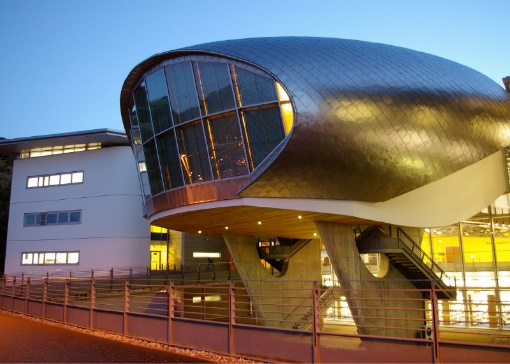 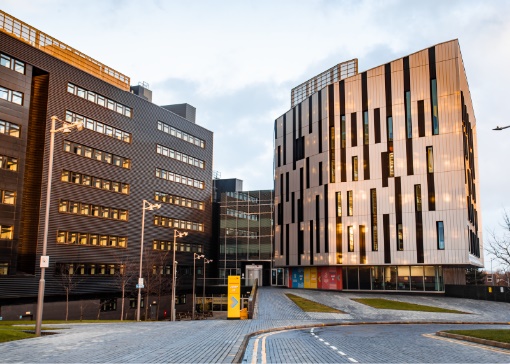 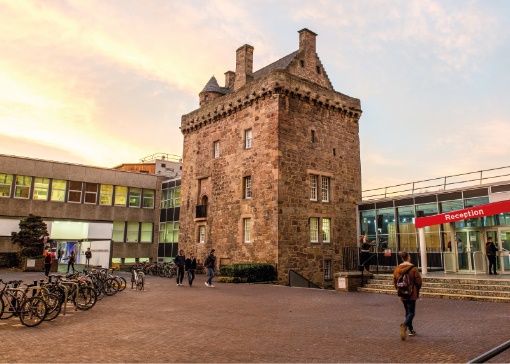 GRADE Grade 5LOCATIONSighthill, Craiglockhart or Merchiston, EdinburghROLE SUMMARYAll new staff appointed to an University Tutor post will have national standing and some international engagement. As Associate Professor, you will be an academic leader delivering high quality, student centred teaching, underpinned by academic scholarship (research, knowledge exchange or professional practice).Refer to Criteria for Research, Enterprise, Learning & Teaching, Professional Practice for academic postings.ESSENTIALDESISIRABLEEducation/QualificationsDegree in a relevant discipline of significant professional/ industry experience at a senior level in the subject matter/ industryRelevant professional body registration (where applicable)Qualification in relevant discipline at least to postgraduate levelA PhD or equivalent in a relevant subject or working towards achieving a PhDMSc in relevant discipline PG Cert for Teaching in Higher Education or other relevant qualification in teaching (or readiness to undertake)Ideally HEA membership or a strong willingness to achieve membership within 18 months of appointmentExperience Record supporting a continued commitment to professional developmentExperience of assessing student workExperience of delivering and supporting undergraduate or postgraduate students either in an online, distance learning or face to face environment (where applicable) Professional/ industry experience in music, one to one and group tuition and assessment at HE level (where applicable)Experience in supervising, mentoring or teaching students in practical and active learning environments (where applicable)Experience of developing and accessing workplace learning plans and portfolios (where applicable)Current nursing/ midwifery/ medial experience as a registrant with knowledge of practical education commensurate with pre-registration health midwifery/ nursing/ AHP/ Social work educationExperience in the delivery of teaching and learning activities in an UG/PG environment.  Actively publishing research outputs Substantial record if professional/ industry practiceRecent experience of working in applied settingsSkills/Personal RequirementsAn advance knowledge of the subject areaExcellent communication and presentation skillsAbility to use IT and relevant software packages to support teaching and learning.Proven ability to work independently and as part of teamAbility to work to tight deadlinesDemonstration of the University’s agreed values and behaviours – Professional, Innovative, Inclusive and Ambitious.